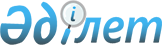 О внесении изменений в приказ исполняющего обязанности Министра труда и социальной защиты населения Республики Казахстан от 3 августа 2017 года № 232 "Об утверждении Правил формирования базы данных вкладчиков (получателей) по обязательным пенсионным взносам, обязательным профессиональным пенсионным взносам и единого списка физических лиц, заключивших договор о пенсионном обеспечении за счет обязательных пенсионных взносов, обязательных профессиональных пенсионных взносов, и Правил обмена информацией между информационными системами центрального исполнительного органа и единого накопительного пенсионного фонда о движениях по индивидуальным пенсионным счетам"
					
			Утративший силу
			
			
		
					Приказ Министра труда и социальной защиты населения Республики Казахстан от 21 ноября 2022 года № 467. Зарегистрирован в Министерстве юстиции Республики Казахстан 23 ноября 2022 года № 30671. Утратил силу приказом Министра труда и социальной защиты населения Республики Казахстан от 23 ноября 2023 года № 485.
      Сноска. Утратил силу приказом Министра труда и социальной защиты населения РК от 23.11.2023 № 485 (вводится в действие по истечении десяти календарных дней после дня его первого официального опубликования).
      Примечание ИЗПИ!Вводится в действие с 01.01.2023.
      ПРИКАЗЫВАЮ:
      1. Внести в приказ исполняющего обязанности Министра труда и социальной защиты населения Республики Казахстан от 3 августа 2017 года № 232 "Об утверждении Правил формирования базы данных вкладчиков (получателей) по обязательным пенсионным взносам, обязательным профессиональным пенсионным взносам и единого списка физических лиц, заключивших договор о пенсионном обеспечении за счет обязательных пенсионных взносов, обязательных профессиональных пенсионных взносов, и Правил обмена информацией между информационными системами центрального исполнительного органа и единого накопительного пенсионного фонда о движениях по индивидуальным пенсионным счетам" (зарегистрирован в Реестре государственной регистрации нормативных правовых актов за № 15629) следующие изменения:
      заголовок изложить в следующей редакции:
      "Об утверждении Правил формирования баз данных физических лиц, за которых перечислены обязательные пенсионные взносы, обязательные пенсионные взносы работодателя, обязательные профессиональные пенсионные взносы, и единого списка получателей пенсионных выплат из единого накопительного пенсионного фонда, и Правил обмена информацией между информационными системами центрального исполнительного органа и единого накопительного пенсионного фонда о движениях по индивидуальным пенсионным счетам, условным пенсионным счетам, а также о получателях и размерах пенсионных выплат";
      пункт 1 изложить в следующей редакции:
      "1. Утвердить прилагаемые:
      1) Правила формирования баз данных физических лиц, за которых перечислены обязательные пенсионные взносы, обязательные пенсионные взносы работодателя, обязательные профессиональные пенсионные взносы, и единого списка получателей пенсионных выплат из единого накопительного пенсионного фонда, согласно приложению 1 к настоящему приказу;
      2) Правила обмена информацией между информационными системами центрального исполнительного органа и единого накопительного пенсионного фонда о движениях по индивидуальным пенсионным счетам, условным пенсионным счетам, а также о получателях и размерах пенсионных выплат, согласно приложению 2 к настоящему приказу".
      2. Департаменту социального обеспечения и социального страхования Министерства труда и социальной защиты населения Республики Казахстан, в установленном законодательством порядке обеспечить:
      1) государственную регистрацию настоящего приказа в Министерстве юстиции Республики Казахстан;
      2) размещение настоящего приказа на официальном интернет-ресурсе Министерства труда и социальной защиты населения Республики Казахстан;
      3) в течение десяти рабочих дней после государственной регистрации настоящего приказа в Министерстве юстиции Республики Казахстан представление в Департамент юридической службы Министерства труда и социальной защиты населения Республики Казахстан сведений об исполнении мероприятий, предусмотренных подпунктами 1) и 2) настоящего пункта.
      3. Контроль за исполнением настоящего приказа возложить на вице-министра труда и социальной защиты населения Республики Казахстан Сагиндыкову Н. Е.
      4. Настоящий приказ вводится в действие с 1 января 2024 года и подлежит официальному опубликованию.
      Сноска. Пункт 4 - в редакции приказа Министра труда и социальной защиты населения РК от 04.01.2023 № 1 (вводится в действие с 01.01.2023).


      "СОГЛАСОВАН"Национальный Банк Республики Казахстан
      "СОГЛАСОВАН" Министерство цифрового развития, инновацийи аэрокосмической промышленности Республики Казахстан Правила формирования баз данных физических лиц, за которых перечислены обязательные пенсионные взносы, обязательные пенсионные взносы работодателя, обязательные профессиональные пенсионные взносы, и единого списка получателей пенсионных выплат из единого накопительного пенсионного фонда Глава 1. Общие положения
      1. Настоящие Правила формирования баз данных физических лиц, за которых перечислены обязательные пенсионные взносы, обязательные пенсионные взносы работодателя, обязательные профессиональные пенсионные взносы, и единого списка получателей пенсионных выплат из единого накопительного пенсионного фонда (далее – Правила) разработаны в соответствии с подпунктом 5) статьи 7 Закона Республики Казахстан "О пенсионном обеспечении в Республике Казахстан" (далее – Закон) и определяют порядок формирования баз данных физических лиц, за которых перечислены обязательные пенсионные взносы, обязательные пенсионные взносы работодателя, обязательные профессиональные пенсионные взносы, единого списка получателей пенсионных выплат из единого накопительного пенсионного фонда.
      2. В настоящих Правилах используются следующие основные понятия:
      1) Государственная корпорация "Правительство для граждан" (далее – Государственная корпорация) – юридическое лицо, созданное по решению Правительства Республики Казахстан для оказания государственных услуг, услуг по выдаче технических условий на подключение к сетям субъектов естественных монополий и услуг субъектов квазигосударственного сектора в соответствии с законодательством Республики Казахстан, организации работы по приему заявлений на оказание государственных услуг, услуг по выдаче технических условий на подключение к сетям субъектов естественных монополий, услуг субъектов квазигосударственного сектора и выдаче их результатов услугополучателю по принципу "одного окна", а также обеспечения оказания государственных услуг в электронной форме, осуществляющее государственную регистрацию прав на недвижимое имущество по месту его нахождения;
      2) информационная система (далее – ИС) – организационно-упорядоченная совокупность информационно-коммуникационных технологий, обслуживающего персонала и технической документации, реализующих определенные технологические действия посредством информационного взаимодействия и предназначенных для решения конкретных функциональных задач;
      3) единый накопительный пенсионный фонд (далее – ЕНПФ) – юридическое лицо, осуществляющее деятельность по привлечению пенсионных взносов и пенсионным выплатам, а также иные функции, определенные Законом;
      4) индивидуальный пенсионный счет (далее – ИПС) – личный именной счет вкладчика (получателя пенсионных выплат), на котором учитываются обязательные пенсионные взносы либо обязательные профессиональные пенсионные взносы, либо добровольные пенсионные взносы, инвестиционный доход, пеня и иные поступления в соответствии с законодательством Республики Казахстан и с которого производятся пенсионные выплаты;
      5) Государственная база данных физических лиц (далее – ГБДФЛ) – единая система регистрации и хранения информации о физических лицах Республики Казахстан, достаточной для идентификации и определения гражданского состояния;
      6) единый список физических лиц (далее – ЕСФЛ) – сведения в ИС "Организация обработки платежей" по физическим лицам, заключившим договор о пенсионном обеспечении за счет обязательных пенсионных взносов, обязательных профессиональных пенсионных взносов, а также физических лиц, на имя которых открыты условные пенсионные счета в ЕНПФ;
      7) персональные данные – сведения, относящиеся к определенному или определяемому на их основании субъекту персональных данных, зафиксированные на электронном, бумажном и (или) ином материальном носителе;
      8) обязательные пенсионные взносы работодателя (далее – ОПВР) – деньги, перечисленные агентами за счет собственных средств на условный пенсионный счет в порядке, установленном законодательством Республики Казахстан;
      9) обязательные пенсионные взносы (далее – ОПВ) – деньги, вносимые в соответствии с Законом в ЕНПФ в порядке, установленном законодательством Республики Казахстан;
      10) обязательные профессиональные пенсионные взносы (далее – ОППВ) – деньги, перечисленные агентами за счет собственных средств в ЕНПФ в пользу работников, занятых на работах с вредными условиями труда, профессии которых предусмотрены перечнем производств, работ, профессий работников;
      11) центральный исполнительный орган (далее – ЦИО) – государственный орган, осуществляющий руководство, а также в пределах, предусмотренных законодательством Республики Казахстан, межотраслевую координацию в сфере социальной защиты населения;
      12) ИС "Организация обработки платежей" (далее – ИС "ООП") – ИС, предназначенная для приема, обработки, формирования платежей по ОПВ, ОПВР, ОППВ;
      13) условный пенсионный счет (далее – УПС) – счет, открытый на имя физического лица в ЕНПФ, на котором учитываются сведения о поступивших ОПВР и иных поступлениях в соответствии с законодательством Республики Казахстан, а также сведения о размере пенсионных выплат за счет ОПВР на соответствующий финансовый год.
      3. ЦИО, ЕНПФ, а также Государственная корпорация используют полученную информацию в целях взаимодействия и интеграции в рамках предоставленных полномочий, определенных законодательствами Республики Казахстан по социально-трудовой сфере, а также в сфере информатизации и информационной безопасности. Глава 2. Порядок формирования единого списка физических лиц
      4. Единый список физических лиц формируется на основании сведений, получаемых из ИС "ООП" и ГБДФЛ, а также на основании договоров о пенсионном обеспечении, заключенных за счет ОПВ, ОПВР, ОППВ и (или) сведений об открытых ИПС и УПС соответственно по учету ОПВ, ОПВР, ОППВ, полученных из ЕНПФ в соответствии с Пенсионными правилами единого накопительного пенсионного фонда, утвержденными постановлением Правительства Республики Казахстан от 18 сентября 2013 года № 984 и содержит по каждому физическому лицу:
      1) индивидуальный идентификационный номер;
      2) фамилию, имя, отчество (при его наличии), дата рождения, пол, гражданство;
      3) вид, серия, номер, дата и орган выдачи документа, удостоверяющего личность;
      4) информацию об открытии ИПС для учета ОПВ, ОППВ, с указанием даты их открытия;
      5) информацию об открытии УПС для учета ОПВР с указанием даты его открытия;
      6) информацию о закрытии ИПС для учета ОПВ, ОППВ с указанием даты и причины их закрытия;
      7) информацию о закрытии УПС для учета ОПВР с указанием даты и причины его закрытия;
      8) информацию о суммах, перечисленных ОПВ, ОПВР, ОППВ и (или) пени, а также их возврате в соответствии с Правилами и сроками исчисления, удержания (начисления ) и перечисления обязательных пенсионных взносов, обязательных профессиональных пенсионных взносов в единый накопительный пенсионный фонд и взысканий по ним, утвержденными постановлением Правительства Республики Казахстан от 18 октября 2013 года № 1116, Правилами и сроками исчисления (начисления) и перечисления обязательных пенсионных взносов работодателя в единый накопительный пенсионный фонд и взыскания по ним, согласно подпункту 3-1) статьи 6 Закона;
      9) информацию об агентах по уплате ОПВ, ОПВР, ОППВ, включая наименование и реквизиты агента в соответствии с Правилами и сроками исчисления, удержания (начисления) и перечисления обязательных пенсионных взносов, обязательных профессиональных пенсионных взносов в единый накопительный пенсионный фонд и взысканий по ним, утвержденными постановлением Правительства Республики Казахстан от 18 октября 2013 года № 1116, Правилами и сроками исчисления (начисления) и перечисления обязательных пенсионных взносов работодателя в единый накопительный пенсионный фонд и взыскания по ним, согласно подпункту 3-1) статьи 6 Закона;
      10) информацию об изменении персональных данных физических лиц, за которых перечислены ОПВ, ОПВР, ОППВ;
      11) информацию об изменении статуса физического лица, за которого перечислены ОПВ, ОПВР, ОППВ;
      12) место рождения, адрес места жительства, гражданство физического лица, за которого перечислены ОПВ, ОПВР, ОППВ;
      13) об изменении номера и даты выдачи документа, удостоверяющего личность.
      5. Передача сведений в ЕНПФ об изменении персональных данных физических лиц, за которых перечислены ОПВ, ОПВР, ОППВ, осуществляется электронным способом, определенным в Соглашении о взаимодействии ИС ЦИО и ЕНПФ, заключаемом в целях организации информационного взаимодействия, не позднее одного рабочего дня, следующего за днем внесения изменений в ГБДФЛ.
      6. Государственная корпорация совместно с ЕНПФ обеспечивает наличие у одного физического лица, за которого перечислены ОПВ, ОПВР, ОППВ, одного ИПС по учету ОПВ, и (или) одного УПС по учету ОПВР и (или) одного ИПС по учету ОППВ. 
      7. ИС "ООП" ежедневно производит сверку персональных данных физических лиц, за которых перечислены ОПВ, ОПВР, ОППВ в ЕСФЛ, со сведениями, имеющимися в ГБДФЛ, при выявлении расхождений приводит их в соответствие с данными ГБДФЛ.
      8. При поступлении в Государственную корпорацию ОПВ от агентов по уплате ОПВ, физических лиц, являющихся плательщиками единого совокупного платежа в соответствии со статьей 774 Кодекса Республики Казахстан "О налогах и других обязательных платежах в бюджет", а также физических лиц, указанных в пункте 2 статьи 39 Закона, ИС "ООП" ежедневно производит сверку персональных данных вкладчиков (получателей) со сведениями, имеющимися в ГБДФЛ.
      При соответствии персональных данных вкладчиков (получателей) с данными ГБДФЛ, в том числе наличия действующего(-их) документа(-ов), удостоверяющего(-их) личность, выданного(-ых) уполномоченным органом Республики Казахстан, принадлежности вкладчиков (получателей), не имеющих действующего(-их) документа(-ов), удостоверяющего(-их) личность, выданного(-ых) уполномоченным органом Республики Казахстан к гражданам государств-членов Евразийского экономического союза Государственная корпорация направляет в ЕНПФ сведения о перечисленных агентами ОПВ, ОПВР, ОППВ, пенях.
      При несоответствии персональных данных вкладчиков (получателей) с данными ГБДФЛ, в том числе отсутствии действующих документов, удостоверяющих личность вкладчика (получателя), выданного уполномоченным органом Республики Казахстан, отсутствии принадлежности вкладчиков (получателей), не имеющих действующего(-их) документа(-ов), удостоверяющего(-их) личность, выданного(-ых) уполномоченным органом Республики Казахстан к гражданам государств-членов Евразийского экономического союза, наличии сведений о смерти вкладчика (получателя), смерть которого согласно сведениям, имеющимся в ГБДФЛ, наступила ранее периода, за который уплачиваются ОПВ, ОПВР, ОППВ, пени, Государственная корпорация осуществляет возврат агенту сумм ОПВ, ОПВР, ОППВ, пеней с указанием причины возврата, в электронном виде посредством ИС "ООП". Правила обмена информацией между информационными системами центрального исполнительного органа и единого накопительного пенсионного фонда о движениях по индивидуальным пенсионным счетам, условным пенсионным счетам, а также о получателях и размерах пенсионных выплат Глава 1. Общие положения
      1. Настоящие Правила обмена информацией между информационными системами центрального исполнительного органа и единого накопительного пенсионного фонда о движениях по индивидуальным пенсионным счетам, условным пенсионным счетам, а также о получателях и размерах пенсионных выплат (далее – Правила) разработаны в соответствии с подпунктом 8) статьи 7, подпунктом 15) пункта 9 статьи 34 Закона Республики Казахстан "О пенсионном обеспечении в Республике Казахстан" (далее – Закон) и определяют порядок обмена информацией между информационными системами центрального исполнительного органа и единого накопительного пенсионного фонда о движениях по индивидуальным пенсионным счетам, а также о получателях и размерах пенсионных выплат условным пенсионным счетам.
      2. В настоящих Правилах используются следующие основные понятия:
      1) Государственная корпорация "Правительство для граждан" (далее – Государственная корпорация) – юридическое лицо, созданное по решению Правительства Республики Казахстан для оказания государственных услуг, услуг по выдаче технических условий на подключение к сетям субъектов естественных монополий и услуг субъектов квазигосударственного сектора в соответствии с законодательством Республики Казахстан, организации работы по приему заявлений на оказание государственных услуг, услуг по выдаче технических условий на подключение к сетям субъектов естественных монополий, услуг субъектов квазигосударственного сектора и выдаче их результатов услугополучателю по принципу "одного окна", а также обеспечения оказания государственных услуг в электронной форме, осуществляющее государственную регистрацию прав нанедвижимое имущество по месту его нахождения;
      2) единый накопительный пенсионный фонд (далее – ЕНПФ) – юридическое лицо, осуществляющее деятельность по привлечению пенсионных взносов и пенсионным выплатам, а также иные функции, определенные Законом;
      3) персональные данные – сведения, относящиеся к определенному или определяемому на их основании субъекту персональных данных, зафиксированные на электронном, бумажном и (или) ином материальном носителе;
      4) индивидуальный пенсионный счет (далее – ИПС) – личный именной счет вкладчика (получателя пенсионных выплат), на котором учитываются обязательные пенсионные взносы либо обязательные профессиональные пенсионные взносы, либо добровольные пенсионные взносы, инвестиционный доход, пеня и иные поступления в соответствии с законодательством Республики Казахстан и с которого производятся пенсионные выплаты;
      5) единый список физических лиц (далее – ЕСФЛ) – сведения в информационной системе "Организация обработки платежей" по физическим лицам, заключившим договор о пенсионном обеспечении за счет обязательных пенсионных взносов, обязательных профессиональных пенсионных взносов;
      6) обязательные пенсионные взносы работодателя (далее – ОПВР) – деньги, перечисленные агентами за счет собственных средств на условный пенсионный счет в порядке, установленном законодательством Республики Казахстан;
      7) обязательные пенсионные взносы (далее – ОПВ) – деньги, вносимые в соответствии с Законом в ЕНПФ в порядке, установленном законодательством Республики Казахстан;
      8) обязательные профессиональные пенсионные взносы (далее – ОППВ) – деньги, перечисленные агентами за счет собственных средств в ЕНПФ в пользу работников, занятых на работах с вредными условиями труда, профессии которых предусмотрены перечнем производств, работ, профессий работников;
      9) центральный исполнительный орган (далее – ЦИО) – государственный орган, осуществляющий руководство, а также в пределах, предусмотренных законодательством Республики Казахстан, межотраслевую координацию в сфере социальной защиты населения;
      10) условный пенсионный счет (далее – УПС) – счет, открытый на имя физического лица в ЕНПФ, на котором учитываются сведения о поступивших ОПВР и иных поступлениях в соответствии с законодательством Республики Казахстан, а также сведения о размере пенсионных выплат за счет ОПВР на соответствующий финансовый год.
      3. ЦИО, ЕНПФ, а также Государственная корпорация используют полученную информацию в целях взаимодействия и интеграции в рамках предоставленных полномочий, определенных законодательствами Республики Казахстан по социально-трудовой сфере, а также в сфере информатизации и информационной безопасности. Глава 2. Порядок обмена информацией между информационными системами ЦИО и ЕНПФ о движениях по индивидуальным пенсионным счетам, УПС
      4. Обмен информацией между информационными системами ЦИО (далее – ИС ЦИО) и ЕНПФ осуществляется на основании Соглашения о взаимодействии информационных систем ЦИО и ЕНПФ (далее – Соглашение).
      5. Информация, подлежащая обмену между ИС ЦИО и ЕНПФ, включает в себя сведения:
      1) об открытых и закрытых индивидуальных пенсионных счетах (далее –ИПС) по учету ОПВ, ОППВ, УПС по учету ОПВР;
      2) о сумме поступивших (возвращенных) ОПВ, ОПВР, ОППВ и (или) пени;
      3) об изменении персональных данных физических лиц, за которых перечислены ОПВ, ОПВР, ОППВ;
      4) о суммах пенсионных накоплений, сформированных за счет ОПВ, ОППВ и о дате первой пенсионной выплаты, осуществленной получателю из ЕНПФ, необходимых при расчете выплаты разницы по государственной гарантии (предоставляется по запросу ЦИО) между суммой фактически внесенных ОПВ, ОППВ с учетом уровня инфляции и суммой пенсионных накоплений;
      5) об остатках пенсионных накоплений после осуществления перевода в страховую организацию и о суммах пенсионных накоплений с даты перевода в страховую организацию до достижения возраста, установленного пунктом 1 статьи 11 Закона;
      6) о подтверждении у физического лица, за которого перечислены ОПВ, ОПВР, ОППВ, группы, даты установления и срока инвалидности, даты не установления инвалидности из АИС "Централизованный банк данных лиц, имеющих инвалидность";
      7) о суммах пенсионных накоплений, сформированных за счет ОПВ, ОППВ, сумме начисленного инвестиционного дохода на отчетные даты;
      8) о размерах пенсионных выплат и (или) переводов в страховую организацию из ЕНПФ;
      9) об основаниях назначения ЦИО физическим лицам, за которых перечислены ОПВ, ОПВР, ОППВ, государственных пособий (при наличии у этого физического лица права на применение стандартных налоговых вычетов при налогообложении пенсионных выплат);
      10) о получателях пенсионных выплат, имеющих пенсионные накопления, сформированные за счет ОПВ, ОПВР, ОППВ, и зарегистрировавших в Государственной корпорации заявления о назначении пенсионных выплат в связи с достижением пенсионного возраста согласно пункту 1 статьи 11 Закона;
      11) о суммах единовременных пенсионных выплат лицам, указанным в пункте 1-1 статьи 31 Закона, в пункте 1-1 статьи 32 Закона, о суммах пенсионных накоплений, переданных в доверительное управление управляющему инвестиционным портфелем в соответствии со статьей 35-1 Закона;
      12) о размерах пенсионных выплат по возрасту лицам, указанным в пунктах 1-3 статьи 11 Закона, а также о размерах государственной базовой пенсионной выплаты, установленной на дату их назначения;
      13) о принадлежности получателя к получателям пенсии по возрасту, за выслугу лет, судьям в отставке;
      14) о возвращенных уполномоченным оператором суммах единовременных пенсионных выплат, осуществленных в целях улучшения жилищных условий и (или) оплаты лечения и возвращенных суммах пенсионных накоплений из доверительного управления управляющим инвестиционным портфелем в управление Национальным Банком Республики Казахстан. 
      6. Передача сведений, определенных в пункте 5 настоящих Правил, осуществляется электронным способом в соответствии с Соглашением.
      7. Обмен сведениями, определенными подпунктами 1) и 2) пункта 5 настоящих Правил, между ИС ЦИО и ЕНПФ осуществляется на ежедневной основе.
      8. ЕНПФ ежедневно не позднее 23 часов 30 минут времени текущего дня города Астана передает в ИС ЦИО сведения, указанные в подпункте 1) пункта 5 настоящих Правил.
      ИС ЦИО не позднее следующего рабочего дня со дня поступления сведений направляет в ЕНПФ электронное уведомление о получении сведений и Протокол сверки по переданным (полученным) сведениям (далее – Протокол).
      При отказе ИС ЦИО в актуализации сведений о договорах о пенсионном обеспечении в ЕСФЛ в Протоколе отражается информация о неактуализированных договорах о пенсионном обеспечении с указанием причины отказа.
      9. Передача сведений, указанных в подпункте 3) пункта 5 настоящих Правил, осуществляется из ИС ЦИО в ЕНПФ в соответствии с Соглашением, не позднее одного рабочего дня, следующего за днем внесения изменений в ЕСФЛ.
      ЕНПФ не позднее одного рабочего дня, следующего за днем получения сведений об изменении персональных данных физических лиц, за которых перечислены ОПВ, ОПВР, ОППВ, вносит изменения в ИС ЕНПФ.
      Ежегодно до 1 марта, следующего за отчетным годом, между АИС ЦИО и ЕНПФ производится сверка баз данных по лицам, достигшим пенсионного возраста в соответствии с пунктом 1 статьи 11 Закона, имеющим пенсионные накопления в ЕНПФ и не обратившимся в ЕНПФ за выплатой пенсионных накоплений, на наличие у указанных лиц в АИС ЦИО назначенных пенсионных выплат по возрасту и государственной базовой пенсионной выплаты для оказания проактивной услуги на получение пенсионных выплат из ЕНПФ.
      10. ЕНПФ не позднее двух рабочих дней со дня поступления запроса из Государственной корпорации предоставляет сведения, указанные в подпунктах 4) и 5) пункта 5 настоящих Правил.
      11. Предоставление в ИС ЦИО сведений, указанных в подпункте 7) пункта 5 настоящих Правил, осуществляется ЕНПФ ежеквартально, в срок не позднее 15 (пятнадцатого) числа месяца, следующего за отчетным кварталом по форме, установленной Соглашением.
      12. Государственная корпорация на основании информации, представленной согласно подпункту 7) пункта 5 настоящих Правил формирует и предоставляет ежеквартально в ЦИО данные о разнице между суммой фактически внесенных ОПВ, ОППВ с учетом уровня инфляции и суммой пенсионных накоплений в ЕНПФ на 1 число месяца, следующего за отчетным кварталом, в том числе информацию по лицам, достигающим пенсионного возраста в текущем году, в соответствии с пунктом 1 статьи 11 Закона, и имеющим пенсионные накопления в ЕНПФ, сформированные за счет ОПВ, ОППВ.
      13. ЕНПФ ежедневно передает в ИС ЦИО сведения, указанные в подпункте 8) пункта 5 настоящих Правил, по форме, установленном Соглашением.
      14. Обмен сведениями, установленными подпунктами 6), 9), 10), 11), 12), 13) и 14) пункта 5 настоящих Правил, между ИС ЦИО и ЕНПФ по форме и срокам, установленным Соглашением.
					© 2012. РГП на ПХВ «Институт законодательства и правовой информации Республики Казахстан» Министерства юстиции Республики Казахстан
				
      Министр труда и социальнойзащиты населенияРеспублики Казахстан 

Т. Дуйсенова
Приложение 1
к приказу
Министр труда и социальной
защиты населения
Республики Казахстан
от 21 ноября 2022 года № 467Приложение 1
к приказу Министра труда и
социальной защиты населения
Республики Казахстан
от 3 августа 2017 года № 232Приложение 2
Министр труда и социальной
защиты населения
Республики Казахстан
от 21 ноября 2022 года № 467Приложение 2
к приказу Министра труда и
социальной защиты населения
Республики Казахстан
от 3 августа 2017 года № 232